No Daftar: 456/FKIP/PGSD/2014PENERAPAN MODEL PROBLEM BASED LEARNING UNTUK MENINGKATKAN SIKAP TOLERANSI DAN PRESTASI BELAJAR SISWA KELAS IV SDN GIRIMUKTI 3 KABUPATEN GARUT PADA SUBTEMA KEBERSAMAAN DALAM KEBERAGAMANSKRIPSIDisusun Untuk Memenuhi Salah Satu Syarat Memperoleh Gelar Sarjana Pendidikan Guru Sekolah Dasar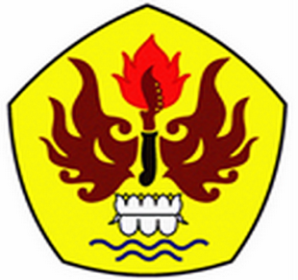 olehULFAH MAOLANI105060162PROGRAM STUDI PENDIDIKAN GURU SEKOLAH DASARFAKULTAS KEGURUAN DAN ILMU PENDIDIKANUNIVERSITAS PASUNDANBANDUNG2014